КОРЬ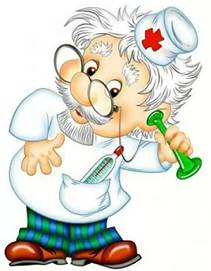 КОРЬ – высокозаразное острое инфекционное вирусное заболевание, передающееся воздушно-капельным путем.ИСТОЧНИК ИНФЕКЦИИ – больной человек. Больной заразен в течение 10 дней от начала заболевания.ИНКУБАЦИОННЫЙ ПЕРИОД – от 7 до 21 дня (чаще 9-11 дней).ВОСПРИИМЧИВОСТЬ – всеобщая. В последнее время в связи с массовой иммунизацией детей все чаще стали болеть корью взрослые.КЛИНИЧЕСКАЯ КАРТИНА – заболевание начинается остро: с общего недомогания, головной боли, снижения аппетита, нарушения сна. Повышается температура тела до  38-40˚С. С первых дней болезни отмечается насморк, сухой кашель, осиплость голоса, покраснение слизистых глаз, светобоязнь. На второй день на слизистой рта появляются белесые пятнышки с красной каймой – характерный симптом кори. На 3-4 день на фоне усиления всех симптомов болезни начинается период корьевой сыпи в виде пятен – вначале на лице (особенно характерно ее появление за ушами), шее, верхней части груди, затем на туловище, верхних и нижних конечностях. Отличительной чертой заболевания у взрослых является выраженная интоксикация и преобладание симптомов поражения центральной нервной системы.ОСЛОЖНЕНИЯ – корь опасна осложнениями, среди которых – ларингиты, трахеобронхиты, воспаление легких, среднего уха, головного мозга, сердца, судороги, развивающиеся на фоне высокой температуры.ПРОФИЛАКТИКА – единственной эффективной мерой профилактики является иммунизация. Согласно Национальному календарю профилактических прививок Республики Беларусь вакцинация против кори проводится детям в возрасте 
12 месяцев, ревакцинация – в 6 лет. Переболевшие корью сохраняют стойкий иммунитет на всю жизнь.ЕСЛИ ВЫ ИЛИ ВАШ РЕБЕНОК ВСЕ ЖЕ ЗАБОЛЕЛИ, НЕОБХОДИМО: срочно обратиться за медицинской помощью;не посещать поликлинику самостоятельно, а дождаться врача; до прихода врача свести контакты с другими людьми до минимума;при кашле и чихании прикрывать рот и нос, используя носовой платок или салфетку, чаще мыть руки водой с мылом; использовать средства защиты органов дыхания (маску или марлевую повязку). НЕ ЖДИТЕ, ЧТОБЫ ИНФЕКЦИЯ ЗАСТАЛА ВАС ВРАСПЛОХ!Гродненский областной центр гигиены, эпидемиологии и общественного здоровья, 2014